N.a.v. de inloopbijeenkomsten over het groot onderhoud van de Linnaeusstraat/Middenweg willen wij van Platform Transvaal het volgende opmerken:Het afsluiten van de Pretoriusstraat vinden wij een slecht idee.Een paar jaar geleden is dit plan ook al aan de orde geweest en door bewoners en ondernemers van de Transvaalbuurt afgewezen.
Het afsluiten van de Pretoriusstraat zal een toename betekenen van het verkeer 
in de andere straten in de buurt, straten die hierop niet berekend zijn.De Transvaalkade is veel te smal en meer verkeer lijkt ons slecht voor de kademuren.
De Transvaalstraat en de Tugelaweg zijn ook smal en de laatste heeft een krappe bocht. 
Vooral de Transvaalkade en het begin van de Tugelaweg brengen nu al gevaarlijke situatie voor fietsers
met zich mee.Na afsluiting blijft de Pretoriusstraat wel toegankelijk voor fietsers.Maar denkt de Gemeente nu werkelijk dat fietsers afstappen voor dit "rustige en veilige" pleintje?Wel nee, die rijden er dwars doorheen.Dus laat de situatie zoals het nu is.Tramhalte richting centrum niet verplaatsen, tramhalte richting Diemen er tegenover.Minimaal 2 zebrapaden tussen viaduct en brug, bij de tramhaltes en tegenover de Jumbo.Vraag :Hoe zit het met de renovatie van de Oetewalerbrug tussen Linnaeusstraat en Middenweg?Met vriendelijke groetNamens Platform Transvaal Els Nederlof, Lieke Thesing, Saskia MeijerWij willen graag op de hoogte worden gehouden van alle ontwikkelingen.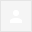 Goedemorgen Saskia Meijer, Liek Thesing en Els Nederlof,Bedankt voor uw duidelijke mail. We hebben inderdaad van meer bewoners opmerkingen gekregen over het mogelijk afsluiten van de Pretoriusstraat. Vooral dan over de Transvaalstraat en Transvaalkade.Het is helaas niet mogelijk om de tramhalte richting centrum op de huidige plek te houden. Omdat we het openbaar vervoer toegankelijk willen maken, hebben nieuwe tramhaltes nieuwe afmetingen. Deze nieuwe maat past niet op de huidige plek.We hebben wel een alternatieve halteconfiguratie uitgewerkt, die kansrijk lijkt. In dat geval blijft de halte richting Diemen op de huidige plek, en de halte richting centrum komt ter hoogte van Oostpoort/Pretoriusstraat. In dat geval hoeft de Pretoriusstraat niet afgesloten te worden. Dan blijven de rijrichtingen in de Transvaalstraat en Transvaalkade zoals ze nu zijn.De zebrapaden stonden inderdaad nog niet op de tekening. Omdat we verplicht zijn tramhaltes altijd via een zebrapad bereikbaar te maken stonden die er wel alvast op. De overige oversteken gaan we nog uitwerken. Een zebrapad is dan niet altijd de beste oplossing.Het programma Bruggen en Kades heeft ondertussen veel ervaring met Amsterdamse funderingspalen van oude bruggen en kades. Op basis van deze kennis is een specifiek Amsterdams model gemaakt. Uit dit model blijkt dat er geen werkzaamheden nodig zijn aan de Oetewalerbrug. We hebben aanvullende sonderingen, grondproeven, laten uitvoeren om dit zeker te weten. De resultaten daarvan komen toevallig deze week binnen dacht ik. Als daar niet iets afwijkends uit komt wordt definitief besloten geen werk aan de brug te doen.Uit nieuwsgierigheid, wat is het platvorm Transvaal?Met vriendelijke groet, en nogmaals dank voor uw mail,Toon BanenProjectmanagerIngenieursbureauGemeente AmsterdamWeesperstraat 4301018 DN  Amsterdamingenieursbureau.amsterdam.nl08:57 (1 uur geleden)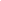 